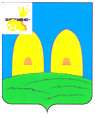 АДМИНИСТРАЦИЯГРЯЗЕНЯТСКОГО СЕЛЬСКОГО ПОСЕЛЕНИЯ                          РОСЛАВЛЬСКОГО РАЙОНА  СМОЛЕНСКОЙ ОБЛАСТИПОСТАНОВЛЕНИЕот  17.06.2015г. № 21                      				   Об утверждении схемы расположения земельного участка	Рассмотрев обращение Безрученковой Елены Викторовны, зарегистрированной по адресу: Смоленская область, Рославльский район, Грязенятское сельское поселение, д. Грязенять, ул. Заречная, д. № 26, предоставленные документы, руководствуясь Земельным кодексом Российской ФедерацииАдминистрация муниципального образованияГрязенятского сельского поселенияРославльского района Смоленской областип о с т а н о в л я е т:Утвердить прилагаемую схему расположения земельного участка  общей площадью 976 кв.м. по адресу: Смоленская область, Рославльский район, Грязенятское сельское поселение, д. Галеевка-1, ул. Молодежная, участок  № 18.          Земельный участок входит в территориальную зону Ж – зону застройки индивидуальными  жилыми  домами.          Категория земель – земли населенных пунктов.          Разрешенное использование – для индивидуального жилищного строительства.Глава муниципального образованияГрязенятского сельского поселения                       Рославльского района  Смоленской     области		    Г.И.Мамонтов                                                                  		      	